PRAKATAAlhamdulilllah, Terima kasih kepada rakan-rakan guru dan team sumberpendidikan kerana menyediakan RPT 2021 untuk Alhamdulilllah, Terima kasih kepada rakan-rakan guru dan team sumberpendidikan kerana menyediakan RPT 2023/2024 untuk kegunaan guru-guru di Malaysia.
Muaturun Percuma…
 **DILARANG UNTUK MENGAMBIL SEBARANG BENTUK DAN JENIS KEUNTUNGAN DARIPADA PIHAK KAMI DAN WEB INI SAMA ADA SECARA LANGSUNG ATAU TIDAK LANGSUNG.**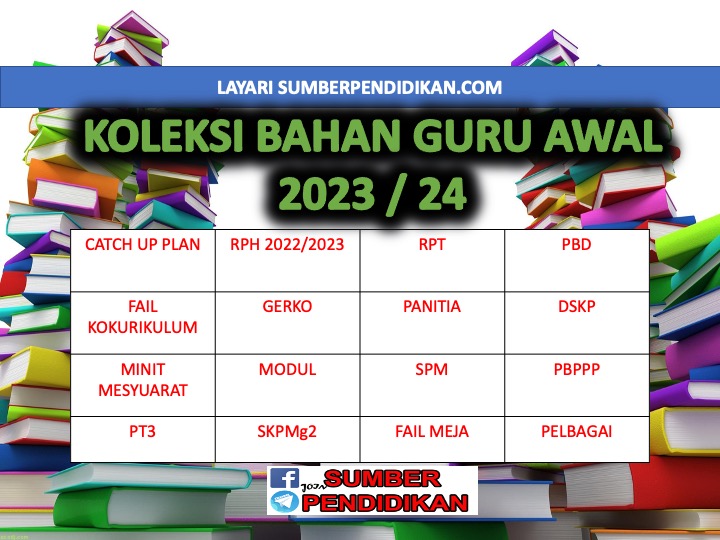 RANCANGAN PENGAJARAN TAHUNAN KEJURUTERAAN AWAM TINGKATAN 52023/2024MINGGUSTANDARD KANDUNGANSTANDARD PEMBELAJARANCATATANMINGGU 1KUMPULAN A19 Mac – 23 Mac 2024KUMPULAN B20 Mac – 24 Mac 20245.0 SISTEM PENGANGKUTAN DAN KEJURUTERAAN JALAN5.1 Sistem Pengangkutan5.1.1 Menerangkan jenis sistem pengangkutan:i. ii. iii.Rel dan jalan raya (darat) AirUdaraMINGGU 2KUMPULAN A26 Mac – 30 Mac 2023KUMPULAN B27 Mac – 31 Mac 20235.1.2 Menghubungkaitkan sistem pengangkutan dengan konsep kelestarian.MINGGU 3KUMPULAN A2 April – 6 April 2023KUMPULAN B3 April – 7 April 20235.2 Saliran dan kestabilan cerun5.2.1 Menggambarkan sistem saliran jalanraya.i. Sistem saliran air permukaanii. Sistem saliran air bawah tanah5.2.2 Menganalisis faktor yang mempengaruhi kestabilan cerun.MINGGU 4KUMPULAN A9 April – 13 April 2023KUMPULAN B10 April – 14 April 20235.2.3 Membuat justifikasi pemilihan kaedah penstabilan cerun.5.2.4 Merumuskan perkaitan antara sistem saliran dengan penstabilan cerun.MINGGU 5KUMPULAN A16 April – 20 AprilKUMPULAN B17 April – 21 April5.3 Pembinaan Jalanraya5.3.1 Menyatakan jenis jalanraya.5.3.2 Menerangkan jenis jalanraya di Malaysia dari aspek:i. Kaedah pembinaanii. Kaedah penyenggaraaniii. Peruntukan kewanganiv. Rekabentukv. FungsiKUMPULAN A23 April – 27 April 2023KUMPULAN B24 April – 28 April 2023Cuti Pertengahan Penggal 1MINGGU 6KUMPULAN A30 April – 4 Mei 2023KUMPULAN B1 Mei – 5 Mei 20235.3.3 embezakan lapisan struktur jalan.i. Lapisan subgredii. Lapisan subtapakiii. Lapisan tapakiv. Lapisan turapan5.3.4 Membandingkan jenis turapan jalan.i. Turapan lenturii. Turapan tegar5.3.5 Mengaplikasi konsep kelestarian dalam inovasi bahan turapan jalan.5.3.6 Membuat justifikasi kaedah penyenggaraan mengikut jenis kerosakan jalan.MINGGU 7KUMPULAN A7 Mei – 11 Mei 2023KUMPULAN B8 Mei – 12 Mei 20235.4 Perabot Jalan5.4.1 Menerangkan jenis perabot jalan.5.4.2 Mencadangkan susun atur perabot jalan.MINGGU 8KUMPULAN A14 Mei – 18 Mei 2023KUMPULAN B15 Mei – 19 Mei 20236.1 Sistem Bekalan Air Bersih6.1.1 Menyatakan sumber bekalan air dan kaedah pengambilan air ke loji rawatan.6.1.2 Menghuraikan proses rawatan air.MINGGU 9KUMPULAN A21 Mei – 25 Mei 2023KUMPULAN B22 Mei – 26 Mei 20236.1.3 Membandingkan kaedah agihan air dari loji rawatan air kepada pengguna.i. Kaedah gravitiii. Kaedah pamiii. Kaedah pam dan takungan6.1.4 Membezakan sistem perpaipan bekalan air.i. Sistem hujung matiii. Sistem gridiii. Sistem jejarianKUMPULAN A28 Mei – 1 Jun 2023KUMPULAN B29 Mei – 2 Jun 2023Cuti Penggal 1MINGGU 10KUMPULAN A4 Jun – 8 Jun 2023KUMPULAN B5 Jun – 9 Jun 20236.1.5 Membahaskan cara mengatasi Kehilangan Air Bukan Hasil (NRW) dalam sistem pengagihan.6.1.6 Mencadangkan kaedah agihan air dan sistem perpaipan yang sesuai bagi sesuatu kawasan perumahan.MINGGU 11KUMPULAN A11 Jun – 15 Jun 2023KUMPULAN B12 Jun – 16 Jun 20236.2 Sistem Penyaliran KumbahanDomestik6.2.1 Mengenal pasti kepentingan sistem penyaliran kumbahan domestik.6.2.2 Menerangkan ciri dan fungsi dalam sistem penyaliran kumbahan domestik.MINGGU 12KUMPULAN A18  – 22 Jun 2023KUMPULAN B19  – 23 Jun 20236.2.3 Melakar sistem penyaliran kumbahan domestik.6.2.4 Menganalisis sistem penyaliran kumbahan domestik berdasarkan situasi.MINGGU 13KUMPULAN A25 Jun – 29 Jun 2023KUMPULAN B26 Jun – 30 Jun 20236.2.5 Membuat justifikasi sistem penyaliran kumbahan domestik sedia ada dan implikasinya terhadap alam sekitar.6.2.6 Mencadangkan sistem penyaliran kumbahan domestik yang sesuai bagi sesuatu kawasan perumahan.MINGGU 14KUMPULAN A2 Julai – 6 Julai 2023KUMPULAN B3 Julai – 7 Julai 20237.1 Pengenalan Keusahawanan7.1.1 Mengenal pasti definisi peniaga, usahawan dan keusahawanan.MINGGU 15KUMPULAN A9 Julai – 13 Julai 2023KUMPULAN B10 Julai – 14 Julai 20237.1.2 Menerangkan ciri dan peranan usahawan.MINGGU 16KUMPULAN A16 Julai – 20 Julai 2023KUMPULAN B17 Julai – 21 Julai 20237.1.3 Membezakan fungsi dan peranan agensi dalam membantu pembangunan usahawan.MINGGU 17KUMPULAN A23 Julai – 27 Julai 2023KUMPULAN B24 Julai – 28 Julai 20237.2 Milikan Perniagaan7.2.1 Menyatakan ciri milikan tunggal, perkongsian dan syarikat berhad menurut syer.MINGGU 18KUMPULAN A30 Julai – 3 Ogos 2023KUMPULAN B31 Julai – 4 Ogos 20237.2.2 emerihalkan peluang usahawan untuk memulakan perniagaan.MINGGU 19KUMPULAN A6 Ogos – 10 Ogos 2023KUMPULAN B7 Ogos – 11 Ogos 20237.2.3 Membincangkan prosedur pendaftaran perniagaan.MINGGU 20KUMPULAN A13 Ogos – 17 Ogos 2023KUMPULAN B14 Ogos – 18 Ogos 20237.3 Pemasaran7.3.1 Menyatakan definisi dan tujuan pemasaran.7.3.2 Menerangkan konsep pemasaranMINGGU 21KUMPULAN A20 Ogos – 24 Ogos 2023KUMPULAN B21 Ogos – 25 Ogos 2023KUMPULAN A27 Ogos –  31 Ogos 2023KUMPULAN B28 Ogos –  1 Sept 2023Cuti Penggal 2MINGGU 22KUMPULAN A3 Sept – 7 Sept 2023KUMPULAN B4 Sept – 8 Sept 20237.3.3 Mencadangkan strategi pemasaran bagi sesuatu produk dan perkhidmatan dalam bidang kejuruteraan.MINGGU 23KUMPULAN A10 Sept – 14 Sept 2023KUMPULAN B11 Sept – 15 Sept 20237.4 Rancangan Perniagaan7.4.1 Menyatakan definisi dan tujuan Rancangan Perniagaan.7.4.2 Menerangkan Rancangan Perniagaan mengikut bidang kejuruteraan.MINGGU 24KUMPULAN A17 Sept –  21 Sept 2023KUMPULAN B18 Sept –  22 Sept 20237.4.3 Menyediakan objektif perniagaan dan latar belakang organisasi perniagaan yang dijalankan.7.4.4 Mencadangkan carta aliran proses pengeluaran dan carta organisasi perniagaan yang dipilih.MINGGU 25KUMPULAN A24 Sept – 28 Sept 2023KUMPULAN B25 Sept – 29 Sept 20237.4.5 Membuat justifikasi perbelanjaan yang wujud di dalam cadangan Rancangan Perniagaan.7.4.6 Menghasilkan dokumen cadangan Rancangan Perniagaan.MINGGU 26KUMPULAN A1 Oktober – 5 Oktober 2023KUMPULAN B2 Oktober – 6 Oktober 2023MINGGU 27KUMPULAN A8 Oktober – 12 Oktober 2023KUMPULAN B9 Oktober – 13 Oktober 2023MINGGU 28KUMPULAN A15 Oktober – 19 Oktober 2023KUMPULAN B16 Oktober – 20 Oktober 2023MINGGU 29KUMPULAN A22 Oktober – 26 Oktober 2023KUMPULAN B23 Oktober – 27 Oktober 2023MINGGU 30KUMPULAN A29 Oktober – 2 November 2023KUMPULAN B30 Oktober – 3 November 2023MINGGU 31KUMPULAN A5 November – 9 November 2023KUMPULAN B6 November – 10 November 2023MINGGU 32KUMPULAN A12 November –16 November 2023KUMPULAN B13 November –17 November 2023MINGGU 33KUMPULAN A19 November – 23 November 2023KUMPULAN B20 November – 24 November 2023MINGGU 34KUMPULAN A26 November – 30 November 2023KUMPULAN B27 November –  1 Disember 2023MINGGU 35KUMPULAN A3 Disember – 7 Disember 2023KUMPULAN B4 Disember – 8 Disember 2023MINGGU 36KUMPULAN A10 Disember – 14 Disember 2023KUMPULAN B11 Disember – 15 Disember 2023KUMPULAN A17 Disember – 21 Disember 2023KUMPULAN B18 Disember – 22 Disember 2023Cuti Penggal 3KUMPULAN A24 Disember – 28 Disember 2023KUMPULAN B25 Disember – 29 Disember 2023Cuti Penggal 3MINGGU 37KUMPULAN A31 Disember –4 Januari 2024KUMPULAN B1 Januari –5 Januari 2024MINGGU 38KUMPULAN A7 Januari – 11 Januari 2024KUMPULAN B8 Januari – 12 Januari 2024MINGGU 39KUMPULAN A14 Januari – 18 Januari 2024KUMPULAN B15 Januari – 19 Januari 2024MINGGU 40KUMPULAN A21 Januari – 25 Januari 2024KUMPULAN B22 Januari – 26 Januari 2024MINGGU 41KUMPULAN A28 Januari – 1 Februari 2024KUMPULAN B29 Januari – 2 Februari 2024MINGGU 42KUMPULAN A4 Februari – 8 Februari 2024KUMPULAN B5 Februari – 9 Februari 2024